SGH Warsaw School of Economics
EXCHANGE REQUEST
for study abroad period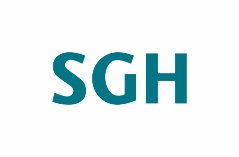 UNDERGRADUATE LEVEL STUDENT 	 SGH Warsaw School of Economics
EXCHANGE REQUEST
for study abroad periodUNDERGRADUATE LEVEL STUDENT 	 SGH Warsaw School of Economics
EXCHANGE REQUEST
for study abroad periodUNDERGRADUATE LEVEL STUDENT 	 SGH Warsaw School of Economics
EXCHANGE REQUEST
for study abroad periodUNDERGRADUATE LEVEL STUDENT 	 SGH Warsaw School of Economics
EXCHANGE REQUEST
for study abroad periodUNDERGRADUATE LEVEL STUDENT 	 SGH Warsaw School of Economics
EXCHANGE REQUEST
for study abroad periodUNDERGRADUATE LEVEL STUDENT 	 SGH Warsaw School of Economics
EXCHANGE REQUEST
for study abroad periodUNDERGRADUATE LEVEL STUDENT 	 SGH Warsaw School of Economics
EXCHANGE REQUEST
for study abroad periodUNDERGRADUATE LEVEL STUDENT 	 SGH Warsaw School of Economics
EXCHANGE REQUEST
for study abroad periodUNDERGRADUATE LEVEL STUDENT 	 SGH Warsaw School of Economics
EXCHANGE REQUEST
for study abroad periodUNDERGRADUATE LEVEL STUDENT 	 SGH Warsaw School of Economics
EXCHANGE REQUEST
for study abroad periodUNDERGRADUATE LEVEL STUDENT 	 SGH Warsaw School of Economics
EXCHANGE REQUEST
for study abroad periodUNDERGRADUATE LEVEL STUDENT 	 SGH Warsaw School of Economics
EXCHANGE REQUEST
for study abroad periodUNDERGRADUATE LEVEL STUDENT 	 SGH Warsaw School of Economics
EXCHANGE REQUEST
for study abroad periodUNDERGRADUATE LEVEL STUDENT 	 STUDENT INFORMATIONSTUDENT INFORMATIONSTUDENT INFORMATIONSurname and first nameSurname and first nameSurname and first nameSurname and first nameSurname and first nameSurname and first nameType of studiesType of studiesType of studiesType of studiesStudent’s ID no.Student’s ID no.STUDENT INFORMATIONSTUDENT INFORMATIONSTUDENT INFORMATIONfull-timepart-timefull-timepart-timefull-timepart-timefull-timepart-timePersonal ID no. [e.g. PESEL, social security no.]Personal ID no. [e.g. PESEL, social security no.]Personal ID no. [e.g. PESEL, social security no.]Passport number [or ID number if it allows student to travel abroad within Schengen area]Passport number [or ID number if it allows student to travel abroad within Schengen area]Passport number [or ID number if it allows student to travel abroad within Schengen area]Passport number [or ID number if it allows student to travel abroad within Schengen area]Passport number [or ID number if it allows student to travel abroad within Schengen area]Passport number [or ID number if it allows student to travel abroad within Schengen area]Current study semesterCurrent study semesterCurrent study semesterCurrent study semesterCurrent academic year Current academic year 2022/20232022/2023Major of studies / Name of the programmeMajor of studies / Name of the programmeMajor of studies / Name of the programmeMajor of studies / Name of the programmeMajor of studies / Name of the programmeMajor of studies / Name of the programmeMajor of studies / Name of the programmeMajor of studies / Name of the programmeMajor of studies / Name of the programmeMajor of studies / Name of the programmeMajor of studies / Name of the programmeMajor of studies / Name of the programmeMajor of studies / Name of the programmeMajor of studies / Name of the programmeMajor of studies / Name of the programmeHome address [street, home no., postal code, city]Home address [street, home no., postal code, city]Home address [street, home no., postal code, city]Home address [street, home no., postal code, city]Home address [street, home no., postal code, city]Home address [street, home no., postal code, city]Home address [street, home no., postal code, city]Contact phoneContact phoneContact phoneContact phoneEmail addressEmail addressEmail addressEmail address     @student.sgh.waw.pl     @student.sgh.waw.pl     @student.sgh.waw.pl     @student.sgh.waw.plREQUESTREQUESTI am applying for study abroad period according to the below data and conditions:I am applying for study abroad period according to the below data and conditions:I am applying for study abroad period according to the below data and conditions:I am applying for study abroad period according to the below data and conditions:I am applying for study abroad period according to the below data and conditions:I am applying for study abroad period according to the below data and conditions:I am applying for study abroad period according to the below data and conditions:I am applying for study abroad period according to the below data and conditions:I am applying for study abroad period according to the below data and conditions:I am applying for study abroad period according to the below data and conditions:I am applying for study abroad period according to the below data and conditions:I am applying for study abroad period according to the below data and conditions:I am applying for study abroad period according to the below data and conditions:Period of study abroadPeriod of study abroad Fall term, academic year 2023/2024 Fall term, academic year 2023/2024 Fall term, academic year 2023/2024 Fall term, academic year 2023/2024 Fall term, academic year 2023/2024 Fall term, academic year 2023/2024 Spring term, academic year 2023/2024 Spring term, academic year 2023/2024 Spring term, academic year 2023/2024 Spring term, academic year 2023/2024 Spring term, academic year 2023/2024 Spring term, academic year 2023/2024 Spring term, academic year 2023/2024Period of study abroadPeriod of study abroadBeginning date       End date      Beginning date       End date      Beginning date       End date      Beginning date       End date      Beginning date       End date      Beginning date       End date      Beginning date       End date      Beginning date       End date      Beginning date       End date      Beginning date       End date      Beginning date       End date      Beginning date       End date      Beginning date       End date      Basis for study abroad 
(choose from drop-down list) Basis for study abroad 
(choose from drop-down list) Basis for study abroad 
(choose from drop-down list) Basis for study abroad 
(choose from drop-down list) Basis for study abroad 
(choose from drop-down list) Inter-institutional exchangeInter-institutional exchangeInter-institutional exchangeEuropean Union programmesEuropean Union programmesEuropean Union programmesEuropean Union programmesEuropean Union programmesIntergovernmental agreements and Intergovernmental agreements and Intergovernmental agreements and Intergovernmental agreements and Double degree programmeDouble degree programmeDouble degree programmeIndividual leaveIndividual leaveIndividual leaveIndividual leaveIndividual leaveOther (describe)      Other (describe)      Other (describe)      Other (describe)      Name of the host universityName of the host universityName of the host universityName of the host universityName of the host universityName of the host universityCityCityCityCityCityCityCountryCountryCountryCOMMITMENT AND DECLARATIONCOMMITMENT AND DECLARATIONCOMMITMENT AND DECLARATIONCOMMITMENT AND DECLARATIONCOMMITMENT AND DECLARATIONCOMMITMENT AND DECLARATIONCOMMITMENT AND DECLARATIONCOMMITMENT AND DECLARATIONCOMMITMENT AND DECLARATIONCOMMITMENT AND DECLARATIONCOMMITMENT AND DECLARATIONCOMMITMENT AND DECLARATIONCOMMITMENT AND DECLARATIONCOMMITMENT AND DECLARATIONCOMMITMENT AND DECLARATION    I undertake to settle my stay at a partner university in accordance with the requirements of the Procedure for directing students and PhD students abroad in order to complete part of studies – Regulations for student and doctoral trips, valid at SGH    I have been informed that if I fail any course in the exam session of the spring semester in the 2022/2023 academic year, I will be withdrawn from the mobility programme.Declaration of passing the language courses:  I hereby declare I have passed my final foreign language exams.  I hereby declare that I intend to pass my final foreign language exams by the end of the semester preceding my mobility period.   None of the above, I attach the language declaration form    I undertake to settle my stay at a partner university in accordance with the requirements of the Procedure for directing students and PhD students abroad in order to complete part of studies – Regulations for student and doctoral trips, valid at SGH    I have been informed that if I fail any course in the exam session of the spring semester in the 2022/2023 academic year, I will be withdrawn from the mobility programme.Declaration of passing the language courses:  I hereby declare I have passed my final foreign language exams.  I hereby declare that I intend to pass my final foreign language exams by the end of the semester preceding my mobility period.   None of the above, I attach the language declaration form    I undertake to settle my stay at a partner university in accordance with the requirements of the Procedure for directing students and PhD students abroad in order to complete part of studies – Regulations for student and doctoral trips, valid at SGH    I have been informed that if I fail any course in the exam session of the spring semester in the 2022/2023 academic year, I will be withdrawn from the mobility programme.Declaration of passing the language courses:  I hereby declare I have passed my final foreign language exams.  I hereby declare that I intend to pass my final foreign language exams by the end of the semester preceding my mobility period.   None of the above, I attach the language declaration form    I undertake to settle my stay at a partner university in accordance with the requirements of the Procedure for directing students and PhD students abroad in order to complete part of studies – Regulations for student and doctoral trips, valid at SGH    I have been informed that if I fail any course in the exam session of the spring semester in the 2022/2023 academic year, I will be withdrawn from the mobility programme.Declaration of passing the language courses:  I hereby declare I have passed my final foreign language exams.  I hereby declare that I intend to pass my final foreign language exams by the end of the semester preceding my mobility period.   None of the above, I attach the language declaration form    I undertake to settle my stay at a partner university in accordance with the requirements of the Procedure for directing students and PhD students abroad in order to complete part of studies – Regulations for student and doctoral trips, valid at SGH    I have been informed that if I fail any course in the exam session of the spring semester in the 2022/2023 academic year, I will be withdrawn from the mobility programme.Declaration of passing the language courses:  I hereby declare I have passed my final foreign language exams.  I hereby declare that I intend to pass my final foreign language exams by the end of the semester preceding my mobility period.   None of the above, I attach the language declaration form    I undertake to settle my stay at a partner university in accordance with the requirements of the Procedure for directing students and PhD students abroad in order to complete part of studies – Regulations for student and doctoral trips, valid at SGH    I have been informed that if I fail any course in the exam session of the spring semester in the 2022/2023 academic year, I will be withdrawn from the mobility programme.Declaration of passing the language courses:  I hereby declare I have passed my final foreign language exams.  I hereby declare that I intend to pass my final foreign language exams by the end of the semester preceding my mobility period.   None of the above, I attach the language declaration form    I undertake to settle my stay at a partner university in accordance with the requirements of the Procedure for directing students and PhD students abroad in order to complete part of studies – Regulations for student and doctoral trips, valid at SGH    I have been informed that if I fail any course in the exam session of the spring semester in the 2022/2023 academic year, I will be withdrawn from the mobility programme.Declaration of passing the language courses:  I hereby declare I have passed my final foreign language exams.  I hereby declare that I intend to pass my final foreign language exams by the end of the semester preceding my mobility period.   None of the above, I attach the language declaration form    I undertake to settle my stay at a partner university in accordance with the requirements of the Procedure for directing students and PhD students abroad in order to complete part of studies – Regulations for student and doctoral trips, valid at SGH    I have been informed that if I fail any course in the exam session of the spring semester in the 2022/2023 academic year, I will be withdrawn from the mobility programme.Declaration of passing the language courses:  I hereby declare I have passed my final foreign language exams.  I hereby declare that I intend to pass my final foreign language exams by the end of the semester preceding my mobility period.   None of the above, I attach the language declaration form    I undertake to settle my stay at a partner university in accordance with the requirements of the Procedure for directing students and PhD students abroad in order to complete part of studies – Regulations for student and doctoral trips, valid at SGH    I have been informed that if I fail any course in the exam session of the spring semester in the 2022/2023 academic year, I will be withdrawn from the mobility programme.Declaration of passing the language courses:  I hereby declare I have passed my final foreign language exams.  I hereby declare that I intend to pass my final foreign language exams by the end of the semester preceding my mobility period.   None of the above, I attach the language declaration form    I undertake to settle my stay at a partner university in accordance with the requirements of the Procedure for directing students and PhD students abroad in order to complete part of studies – Regulations for student and doctoral trips, valid at SGH    I have been informed that if I fail any course in the exam session of the spring semester in the 2022/2023 academic year, I will be withdrawn from the mobility programme.Declaration of passing the language courses:  I hereby declare I have passed my final foreign language exams.  I hereby declare that I intend to pass my final foreign language exams by the end of the semester preceding my mobility period.   None of the above, I attach the language declaration form    I undertake to settle my stay at a partner university in accordance with the requirements of the Procedure for directing students and PhD students abroad in order to complete part of studies – Regulations for student and doctoral trips, valid at SGH    I have been informed that if I fail any course in the exam session of the spring semester in the 2022/2023 academic year, I will be withdrawn from the mobility programme.Declaration of passing the language courses:  I hereby declare I have passed my final foreign language exams.  I hereby declare that I intend to pass my final foreign language exams by the end of the semester preceding my mobility period.   None of the above, I attach the language declaration form    I undertake to settle my stay at a partner university in accordance with the requirements of the Procedure for directing students and PhD students abroad in order to complete part of studies – Regulations for student and doctoral trips, valid at SGH    I have been informed that if I fail any course in the exam session of the spring semester in the 2022/2023 academic year, I will be withdrawn from the mobility programme.Declaration of passing the language courses:  I hereby declare I have passed my final foreign language exams.  I hereby declare that I intend to pass my final foreign language exams by the end of the semester preceding my mobility period.   None of the above, I attach the language declaration form    I undertake to settle my stay at a partner university in accordance with the requirements of the Procedure for directing students and PhD students abroad in order to complete part of studies – Regulations for student and doctoral trips, valid at SGH    I have been informed that if I fail any course in the exam session of the spring semester in the 2022/2023 academic year, I will be withdrawn from the mobility programme.Declaration of passing the language courses:  I hereby declare I have passed my final foreign language exams.  I hereby declare that I intend to pass my final foreign language exams by the end of the semester preceding my mobility period.   None of the above, I attach the language declaration form    I undertake to settle my stay at a partner university in accordance with the requirements of the Procedure for directing students and PhD students abroad in order to complete part of studies – Regulations for student and doctoral trips, valid at SGH    I have been informed that if I fail any course in the exam session of the spring semester in the 2022/2023 academic year, I will be withdrawn from the mobility programme.Declaration of passing the language courses:  I hereby declare I have passed my final foreign language exams.  I hereby declare that I intend to pass my final foreign language exams by the end of the semester preceding my mobility period.   None of the above, I attach the language declaration form    I undertake to settle my stay at a partner university in accordance with the requirements of the Procedure for directing students and PhD students abroad in order to complete part of studies – Regulations for student and doctoral trips, valid at SGH    I have been informed that if I fail any course in the exam session of the spring semester in the 2022/2023 academic year, I will be withdrawn from the mobility programme.Declaration of passing the language courses:  I hereby declare I have passed my final foreign language exams.  I hereby declare that I intend to pass my final foreign language exams by the end of the semester preceding my mobility period.   None of the above, I attach the language declaration form